Allen Family Clinic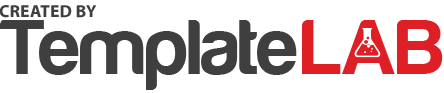 Dr. Hasina Hussain, MD Pediatrics600 W McDermott Dr. B, Allen, Tx 75013281-885-4630After Hours & Weekends: 469-500-5808Certificate for school or work:Cristal J. Flore s _                      was under my care onFebruary 27,2020 she will be able to return to school onFebruary 27, 2020    .Doctor’s comments: Physical Checkup.Certificate for school or work:Kristen Hutchiso n _____________________ was under my care onJanuary 30, 200 7 ___________ he/she will be able to return toschool/work on January 31, 2007 ___________.Doctor’s Comments: Kristen was unable to attend work due to the illness of her child.